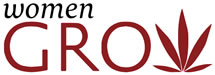 Sample email we sent to people you don’t know (courtesy Bay Area)Hello,We are spearheading a chapter of Women Grow in the Bay Area and would be thrilled if folks from [Madame Munchie] could join us at our first networking event! All women and supporters of women are invited to attend. You may be familiar with Women Grow, a national organization with chapters in 30+ cities across the United States & Canada. Women Grow was created to connect, educate, and empower the next generation of cannabis industry leaders in all segments of the cannabis industry. The [Bay Area Women Grow Chapter’s] first event will be held [on October 2, 2014] at the [offices of Cobalt LLP in Berkeley].  [Our featured speaker will be Julianna Carella, founder of Auntie Dolores edibles]. You can find more information about the event - and purchase your ticket in advance - on our [Eventbrite page: http://www.eventbrite.com/e/women-grow-networking-event-berkeley-tickets-13057213477?aff=es2&rank=1]Please don’t hesitate to let us know if you have any questions. We hope to see you [on Thursday, October 2!]